FAX：0858-24-5074　メール：info-kokusai@nashinohana.com[ 一般社団法人鳥取中部観光推進機構 担当：田中 宛 ] 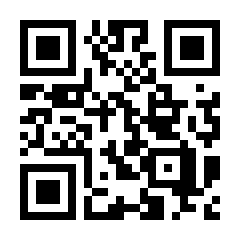 ※ご記入いただいた情報は厳重に管理し、弊社からの本研修に関する連絡及び受講者管理以外には利用いたしません。主催：一般社団法人 鳥取中部観光推進機構　〒682-0021 倉吉市上井75-15（癒しの旅プラザ内）TEL：0858-24-5024（担当：田中）／FAX：0858-24-5074 ／MAIL：info-kokusai@nashinohana.com申込日　令和５年　　　　　月　　　　　　日氏　名性別　男　性　　・　　女　性　　・　　そ の 他住　所テストに合格された方には修了証書を郵送いたします。〒電話番号メールアドレス勤務先所属団体名研修の案内はどちらから受け取りましたか。所属先の団体または会員名をご入力ください。